Одна із найважливіших тез: “Компетентнісний потенціал кожної освітньої галузі забезпечує формування всіх ключових компетентностей”.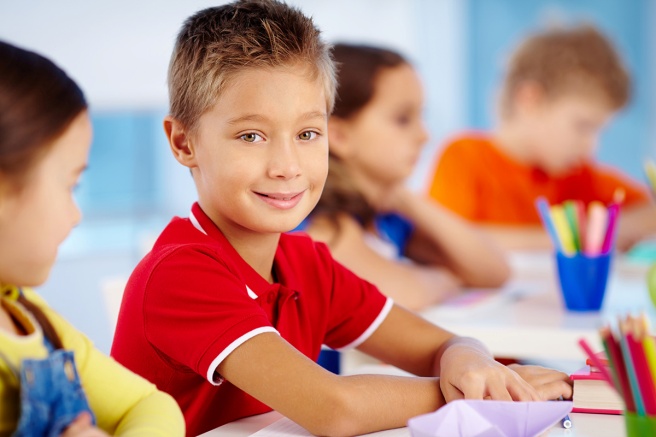 У Стандарті  міститься Базовий навчальний план.  У Стандарті є чотири Базових навчальних плани – для шкіл з українською мовою викладання, шкіл з навчанням мовою відповідного корінного народу або мовою національної меншини і відповідні навчальні плани для спеціальних закладів освіти чи груп.Стандарт побудований так, щоб усе починалося від зацікавленості  дитини. Щоб вона починала досліджувати те, що її зацікавило, щоб брала в руки книжку, яка її зацікавила, і від того розбудовувати культуру дослідження чи читання ”.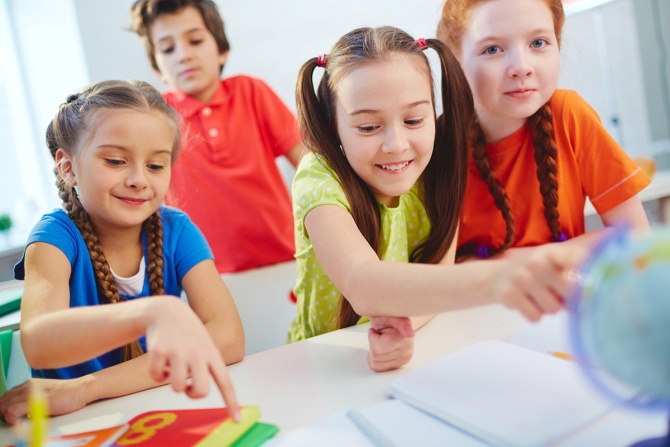 Професійний сайт вчителів – логопедів м. Херсонаhttp://logopedy.ks.ua/Вчитель – логопедМельник О.В.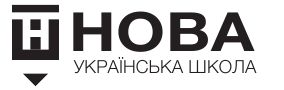 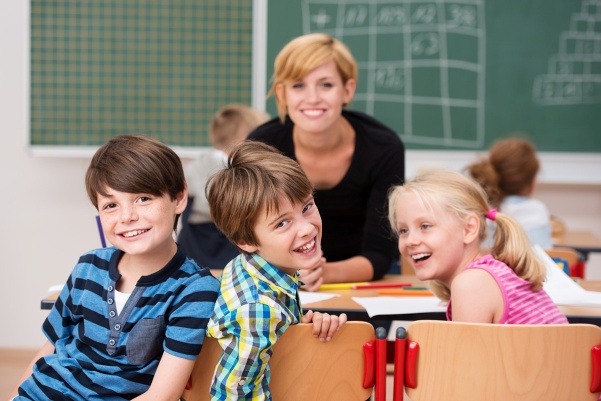 Новий Стандарт початкової освіти2018р.21 лютого 2018р., Кабінет міністрів затвердив новий Стандарт початкової освіти. Саме за ним уже наступного навчального року навчатимуться усі перші класи. Державний стандарт початкової освіти – це базовий документ, який визначає основні засади й підходи до навчання в початковій школі, а також вимоги до обов’язкових компетентностей та результатів навчання здобувача освіти і загальний обсяг навчального навантаження.Головна ідея Нової української школи і нового Стандарту зокрема – навчання, побудоване на компетентностях. 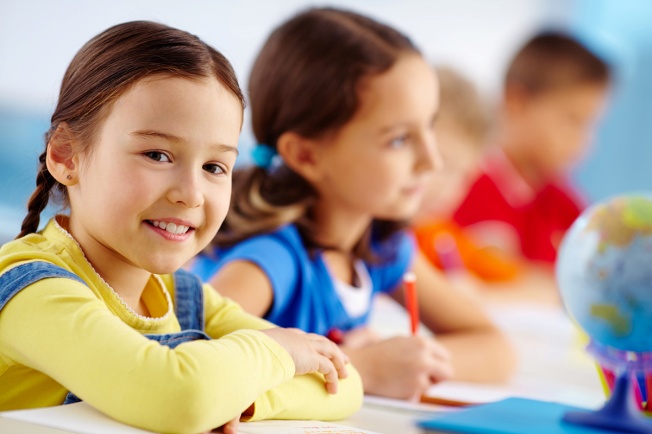 Компетентності: “ динамічна комбінація знань, умінь, навичок, способів мислення, поглядів, цінностей, інших особистих якостей, що визначає здатність особи успішно соціалізуватися, провадити професійну та/або подальшу навчальну діяльність ”. Стандарт передбачає такі  компетентності:вільне володіння державною мовою;здатність спілкуватися рідною (у разі відмінності від державної) та іноземними мовами;математична компетентність;компетентності у галузі природничих наук, техніки і технологій;інноваційність;екологічна компетентність;інформаційно-комунікаційна компетентність;навчання впродовж життя;громадянські та соціальні компетентності, пов’язані з ідеями демократії, справедливості, рівності, прав людини, добробуту та здорового способу життя, з усвідомленням рівних прав і можливостей;культурна компетентність;підприємливість та фінансова грамотність.Стандарт поділено на 9 освітніх галузей:Мовно-літературна;Математична;Природнича;Технологічна;Інформативна; Соціальна і здоров’язберігаюча;Громадянська та історична;Мистецька;Фізкультурна.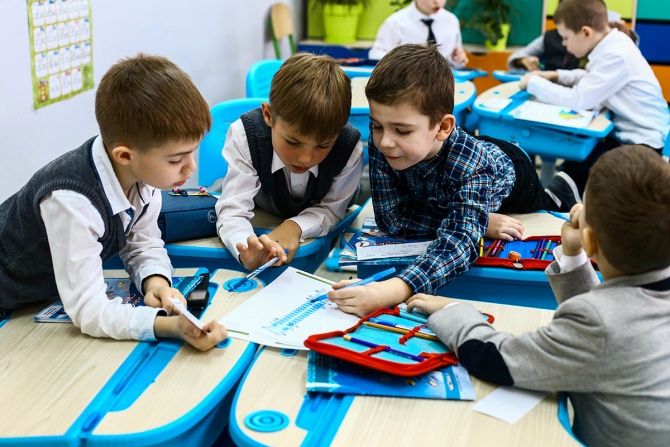 